Снежное окно Кая и Герды.Автор: Еланцева Александра ВалентиновнаОрганизация: ГКОУ ЦИО «Южный»Населенный пункт: г.МоскваЦель: развитие у детей творческих способностей; закреплять умения рисовать множественными нетрадиционными способами.Задачи:Воспитательные: воспитывать интерес к рисованию и вовлечение в создание сказочного окна.Образовательные: формировать умение у детей рисовать разными нетрадиционными способами; продолжать знакомить детей с творчеством Ханс Кристиан Андерсена.Развивающие: развитие творческого воображения и мышления при создании рисунка; развивать мелкую моторику рук и фонематический слух.Методические приемы: Игровая мотивация (погружение в сказку «Снежная королева»), просматривание иллюстраций сказки, пальчиковая гимнастика, вопросы воспитателя, беседа.Предварительная работа: Чтение сказки Ханс Кристиан Андрсен «Снежная королева», обсуждение и беседа сложных слов, рассматривание иллюстраций, игры на тему зимы.Материал: книга «Снежная королева» с иллюстрациями, загадки, кисть, стакан-непроливайка с водой, гуашь, пакет.Ход занятия:Воспитатель: Ребята, сегодня мы с вами отправимся в волшебное путешествие сказок. А в какую сказку мы отправимся вы сможете узнать, угадав мою загадку:Холодной льдинки злой осколок
Вонзит в сердечко малыша.
Её правленья век не долог,
Когда есть добрая душа.Дети: Снежная королева!Воспитатель: Верно! Вы правильно угадали, сегодня отправляется в сказку «Снежная королева». Для этого нужно пристегнуть свои ремни безопасности (дети «пристегиваются» на своих местах, звучит звук взлетающего самолета) и вот наконец-то мы прилетели!«Чтение отрывка сказки»Воспитатель: Дети, давайте вспомним, что случилось с окошком Кая?Дети: Оно замерзло и покрылось красивыми снежинками и узорами.Воспитатель: Верно ребята! Сегодня мы создадим с вами такое окошко с помощью листа, гуаши и обычного пакета. Берем лист, тонируем в синий, добавляем белые пятнышки смешанные с водой, далее приклеиваем пакет и сжимаем его чтобы получились узоры. После высыхания снимаем пакет, дорисовываем окно и добавляем узоры на окнах и кота сидящего рядом для полноты картины.Дети Вам понравилось занятие? Чье окно мы рисовали?Дети: Да! Окно Кая, когда Снежная Королева пришла к нему домой!Воспитатель: Теперь вы хорошо запомнили эту сказку и научились рисовать нетрадиционной техникой! Спасибо вам большое за занятие.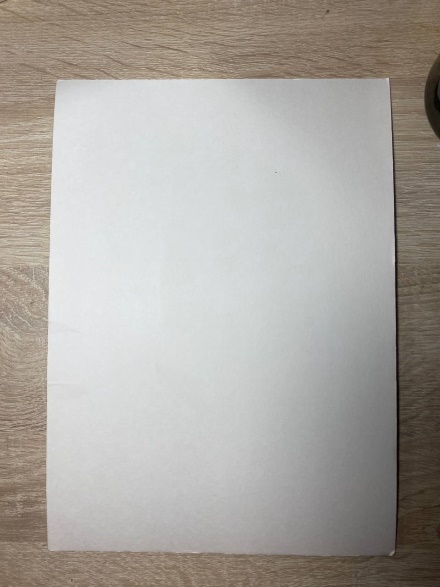 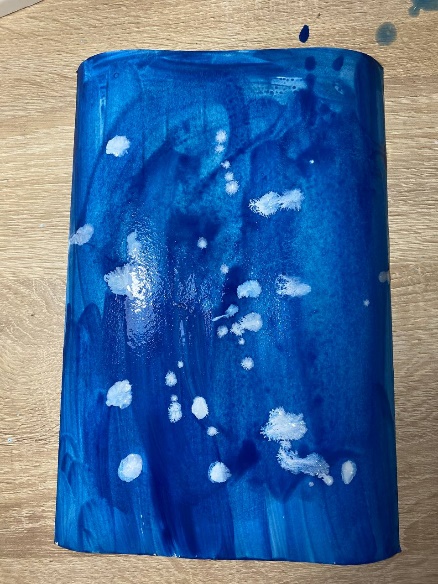 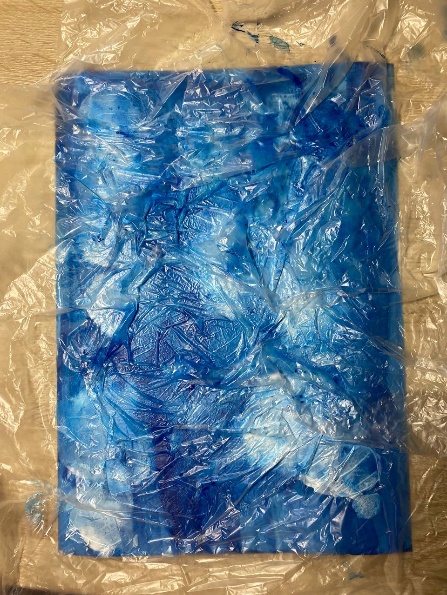 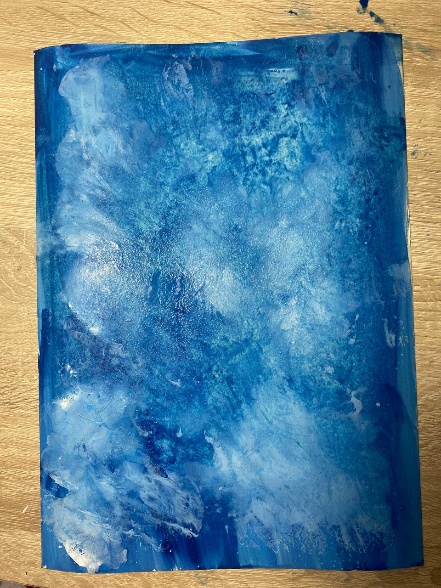 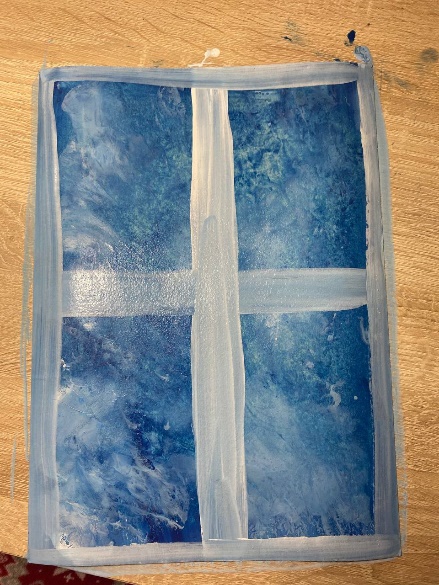 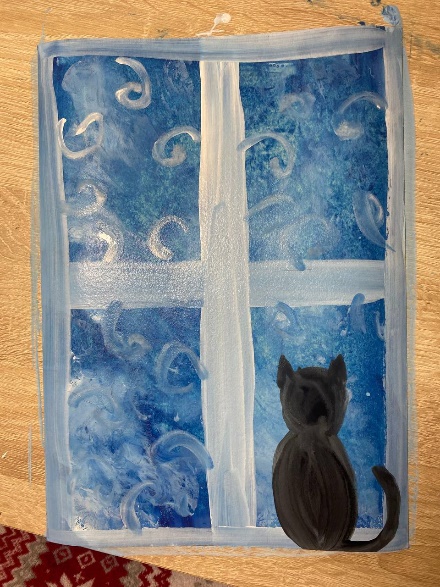 